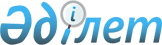 2023-2025 жылдарға арналған Қызылжар ауылдық округінің бюджетін бекіту туралыАқтөбе облысы Қобда аудандық мәслихатының 2022 жылғы 28 желтоқсандағы № 272 шешімі.
      Қазақстан Республикасының 2008 жылғы 4 желтоқсандағы Бюджет кодексінің 9-1 бабының 2 тармағына, Қазақстан Республикасының 2001 жылғы 23 қаңтардағы "Қазақстан Республикасындағы жергілікті мемлекеттік басқару және өзін-өзі басқару туралы" Заңының 6 бабына сәйкес, Қобда аудандық мәслихаты ШЕШТІ:
      1. 2023-2025 жылдарға арналған Қызылжар ауылдық округінің бюджеті тиісінше 1, 2 және 3 қосымшаларға сәйкес, оның ішінде 2023 жылға мынадай көлемде бекітілсін:
      1) кірістер- 21 430,8 мың теңге, оның ішінде:
      салықтық түсімдер бойынша - 1204,0 мың теңге;
      салықтық емес түсімдер бойынша - 0 теңге;
      негiзгi капиталды сатудан түсетiн түсiмдер бойынша - 0 теңге;
      трансферттер түсімдері бойынша – 20226,8 мың теңге;
      2) шығындар – 21 430,8 мың теңге;
      3)таза бюджеттік кредит беру - 0 теңге;
      оның ішінде:
      бюджеттік кредиттер - 0 теңге;
      бюджеттік кредиттерді өтеу - 0 теңге;
      4) қаржы активтерiмен жасалатын операциялар бойынша сальдо- 0 мың теңге; оның ішінде:
      қаржы активтерiн сатып алу - 0 теңге;
      мемлекеттің қаржы активтерін сатудан түсетін түсімдер - 0 теңге;
      5) бюджет тапшылығы (профициті) - 0 теңге;
      6) бюджет тапшылығын қаржыландыру (профицитін пайдалану) - 0 теңге; оның ішінде:
      қарыздар түсімі - 0 теңге;
      қарыздарды өтеу - 0 теңге;
      бюджет қаражатының пайдаланылатын қалдықтары - 0 теңге.
      Ескерту. 1 тармақ жаңа редакцияда – Ақтөбе облысы Қобда аудандық мәслихатының 07.12.2023 № 109 шешімімен (01.01.2023 бастап қолданысқа енгізіледі).


      2. Ауылдық округ бюджетінің кірісіне мыналар есептелетін болып белгіленсін:
      жеке тұлғалардың мүлкiне салынатын салық;
      елдi мекендер жерлерiне алынатын жер салығы;
      заңды тұлғалардан көлiк құралдарына салынатын салық;
      жеке тұлғалардан көлiк құралдарына салынатын салық;
      аудандық маңызы бар қаланың, ауылдың, кенттің, ауылдық округтің әкімдері салатын айыппұлдар, өсімпұлдар, санкциялар, өндіріп алулар;
      жеке және заңды тұлғалардың ерікті түрдегі алымдары;
      аудандық маңызы бар қала, ауыл, кент, ауылдық округ коммуналдық меншігінің мүлкін жалға беруден түсетін кірістер;
      аудандық маңызы бар қала, ауыл, кент, ауылдық округ бюджеттеріне түсетін басқа дасалықтық емес түсімдер.
      3. 2023 жылға аудандық бюджеттен Қызылжар ауылдық округінің бюджетіне берілген субвенциялар көлемі 16 525 мың.теңге сомасында көзделгені ескерілсін.
      4. Осы шешім 2023 жылғы 1 қаңтардан бастап қолданысқа енгізіледі. 2023 жылға арналған Қызылжар ауылдық округінің бюджеті
      Ескерту. 1 қосымша жаңа редакцияда – Ақтөбе облысы Қобда аудандық мәслихатының 07.12.2023 № 109 шешімімен (01.01.2023 бастап қолданысқа енгізіледі). 2024 жылға арналған Қызылжар ауылдық округінің бюджеті 2025 жылға арналған Қызылжар ауылдық округінің бюджеті
					© 2012. Қазақстан Республикасы Әділет министрлігінің «Қазақстан Республикасының Заңнама және құқықтық ақпарат институты» ШЖҚ РМК
				
      Қобда аудандық мәслихатының хатшысы 

Ж. Ергалиев
Қобда аудандық мәслихатының 
2022 жылғы 28 желтоқсандағы 
№ 272 шешіміне 1 қосымша
Санаты
Санаты
Санаты
Санаты
Сомасы, мың теңге
Сыныбы
Сыныбы
Сыныбы
Сомасы, мың теңге
Iшкi сыныбы
Iшкi сыныбы
Сомасы, мың теңге
Сомасы, мың теңге
1
2
3
4
5
І. Кірістер
21430,8
1
Салықтық түсімдер
1204,0
04
Меншiкке салынатын салықтар
806,0
1
Мүлiкке салынатын салықтар
25,0
4
Көлiк құралдарына салынатын салық
781,0
05
Тауарларға, жұмыстарға және қызметтерге салынатын ішкі салықтар
398,0
3
Табиғи және басқа да ресурстарды пайдаланғаны үшін түсетін түсімдер
398,0
4
Трансферттердің түсімдері
20226,8
02
Мемлекеттiк басқарудың жоғары тұрған органдарынан түсетiн трансферттер
20226,8
3
Аудандардың (облыстық маңызы бар қаланың) бюджетінен трансферттер
20226,8
Функционалдық топ
Функционалдық топ
Функционалдық топ
Функционалдық топ
Функционалдық топ
Сомасы (мың теңге)
Кіші функция
Кіші функция
Кіші функция
Кіші функция
Сомасы (мың теңге)
Бюджеттік бағдарламалардың әкімшісі
Бюджеттік бағдарламалардың әкімшісі
Бюджеттік бағдарламалардың әкімшісі
Сомасы (мың теңге)
Бағдарлама
Бағдарлама
Сомасы (мың теңге)
Атауы
Сомасы (мың теңге)
1
2
3
4
5
6
II. Шығындар
21430,8
01
Жалпы сипаттағы мемлекеттiк қызметтер
16696,5
1
Мемлекеттiк басқарудың жалпы функцияларын орындайтын өкiлдi, атқарушы және басқа органдар
16696,5
124
Аудандық маңызы бар қала, ауыл, кент, ауылдық округ әкімінің аппараты
16696,5
001
Аудандық маңызы бар қала, ауыл, кент, ауылдық округ әкімінің қызметін қамтамасыз ету жөніндегі қызметтер
16696,5
07
Тұрғын үй-коммуналдық шаруашылық
2468,2
2
Коммуналдық шаруашылық
1222,0
124
Аудандық маңызы бар қала, ауыл, кент, ауылдық округ әкімінің аппараты
1222,0
014
Елді мекендерді сумен жабдықтауды ұйымдастыру
1222,0
3
Елді-мекендерді көркейту
1246,2
124
Аудандық маңызы бар қала, ауыл, кент, ауылдық округ әкімінің аппараты
1246,2
008
Елдi мекендердегі көшелердi жарықтандыру
1075,0
011
Елдi мекендердi абаттандыру және көгалдандыру
171,2
12
Көлiк және коммуникация
714,3
1
Автомобиль көлiгi
714,3
124
Аудандық маңызы бар қала, ауыл, кент, ауылдық округ әкімінің аппараты
714,3
013
Аудандық маңызы бар қалаларда, ауылдарда, кенттерде, ауылдық округтерде автомобиль жолдарының жұмыс істеуін қамтамасыз ету
714,3
ІІІ. Таза бюджеттік кредиттеу
0
Бюджеттік кредиттер
0
ІV. Қаржы активтерімен жасалатын операциялар бойынша сальдо
0
Қаржы активтерін сатып алу
0
V. Бюджет тапшылығы
0
VI. Бюджет тапшылығын қаржыландыру (профицитін пайдалану)
0Қобда аудандық мәслихатының 
2022 жылғы 28 желтоқсандағы 
№ 272 шешіміне 2 қосымша
Санаты
Санаты
Санаты
Санаты
Сомасы, мың теңге
Сыныбы
Сыныбы
Сыныбы
Сомасы, мың теңге
Iшкi сыныбы
Iшкi сыныбы
Сомасы, мың теңге
Сомасы, мың теңге
1
2
3
4
5
І. Кірістер
31759
1
Салықтық түсімдер
895
1
04
Меншiккесалынатынсалықтар
725
1
04
1
Мүлiккесалынатынсалықтар
105
1
04
4
Көлiкқұралдарынасалынатынсалық
620
0005
Тауарларға, жұмыстарға және қызметтерге салынатын ішкі салықтар
170
05
3
Табиғи және басқа да ресурстарды пайдаланғаны үшін түсетін түсімдер
170
4
Трансферттердің түсімдері
30864
4
02
Мемлекеттiкбасқарудыңжоғарытұрғаноргандарынантүсетiнтрансферттер
30864
4
02
3
Аудандардың (облыстық маңызы бар қаланың) бюджетінентрансферттер
30864
Функционалдық топ
Функционалдық топ
Функционалдық топ
Функционалдық топ
Функционалдық топ
Сомасы (мың теңге)
Кіші функция
Кіші функция
Кіші функция
Кіші функция
Сомасы (мың теңге)
Бюджеттік бағдарламалардың әкімшісі
Бюджеттік бағдарламалардың әкімшісі
Бюджеттік бағдарламалардың әкімшісі
Сомасы (мың теңге)
Бағдарлама
Бағдарлама
Сомасы (мың теңге)
Атауы
Сомасы (мың теңге)
1
2
3
4
5
6
II. Шығындар
31759
01
Жалпысипаттағымемлекеттiкқызметтер
18954
1
Мемлекеттiкбасқарудыңжалпыфункцияларынорындайтынөкiлдi, атқарушыжәнебасқаоргандар
18954
124
Аудандық маңызы бар қала, ауыл, кент, ауылдық округ әкімінің аппараты
18954
001
Аудандық маңызы бар қала, ауыл, кент, ауылдық округ әкімінің қызметін қамтамасыз ету жөніндегі қызметтер
18954
07
Тұрғын үй-коммуналдық шаруашылық
11027
2
Коммуналдық шаруашылық
1308
124
Аудандық маңызы бар қала, ауыл, кент, ауылдық округ әкімінің аппараты
1308
014
Елді мекендерді сумен жабдықтауды ұйымдастыру
1308
3
Елді-мекендердікөркейту
9719
124
Аудандық маңызы бар қала, ауыл, кент, ауылдық округ әкімінің аппараты
9719
008
Елдi мекендердегі көшелердi жарықтандыру
2000
011
Елдi мекендердi абаттандыру және көгалдандыру
7719
12
Көлiк және коммуникация
1778
1
Автомобиль көлiгi
1778
124
Аудандық маңызы бар қала, ауыл, кент, ауылдық округ әкімінің аппараты
1778
013
Аудандық маңызы бар қалаларда, ауылдарда, кенттерде, ауылдық округтерде автомобиль жолдарының жұмыс істеуін қамтамасыз ету
1778
ІІІ. Таза бюджеттік кредиттеу
0
Бюджеттік кредиттер
0
ІV. Қаржы активтерімен жасалатын операциялар бойынша сальдо
0
Қаржы активтерін сатып алу
0
V. Бюджет тапшылығы
0
VI. Бюджет тапшылығын қаржыландыру (профицитін пайдалану)
0Қобда аудандық мәслихатының 
2022 жылғы 28 желтоқсандағы 
№ 272 шешіміне 3 қосымша
Санаты
Санаты
Санаты
Санаты
Сомасы, мың теңге
Сыныбы
Сыныбы
Сыныбы
Сомасы, мың теңге
Iшкi сыныбы
Iшкi сыныбы
Сомасы, мың теңге
Сомасы, мың теңге
1
2
3
4
5
І. Кірістер
33454
1
Салықтық түсімдер
955
1
04
Меншiккесалынатынсалықтар
765
1
04
1
Мүлiккесалынатынсалықтар
125
1
04
4
Көлiкқұралдарынасалынатынсалық
640
0005
Тауарларға, жұмыстарға және қызметтерге салынатын ішкі салықтар
190
05
3
Табиғи және басқа да ресурстарды пайдаланғаны үшін түсетін түсімдер
190
4
Трансферттердің түсімдері
32499
4
02
Мемлекеттiкбасқарудыңжоғарытұрғаноргандарынантүсетiнтрансферттер
32499
4
02
3
Аудандардың (облыстық маңызы бар қаланың) бюджетінентрансферттер
32499
Функционалдық топ
Функционалдық топ
Функционалдық топ
Функционалдық топ
Функционалдық топ
Сомасы (мың теңге)
Кіші функция
Кіші функция
Кіші функция
Кіші функция
Сомасы (мың теңге)
Бюджеттік бағдарламалардың әкімшісі
Бюджеттік бағдарламалардың әкімшісі
Бюджеттік бағдарламалардың әкімшісі
Сомасы (мың теңге)
Бағдарлама
Бағдарлама
Сомасы (мың теңге)
Атауы
Сомасы (мың теңге)
1
2
3
4
5
6
II. Шығындар
33454
01
Жалпысипаттағымемлекеттiкқызметтер
19639
1
Мемлекеттiкбасқарудыңжалпыфункцияларынорындайтынөкiлдi, атқарушыжәнебасқаоргандар
19639
124
Аудандық маңызы бар қала, ауыл, кент, ауылдық округ әкімінің аппараты
19639
001
Аудандық маңызы бар қала, ауыл, кент, ауылдық округ әкімінің қызметін қамтамасыз ету жөніндегі қызметтер
19639
07
Тұрғын үй-коммуналдық шаруашылық
11915
2
Коммуналдық шаруашылық
1530
124
Аудандық маңызы бар қала, ауыл, кент, ауылдық округ әкімінің аппараты
1530
014
Елді мекендерді сумен жабдықтауды ұйымдастыру
1530
3
Елді-мекендердікөркейту
10385
124
Аудандық маңызы бар қала, ауыл, кент, ауылдық округ әкімінің аппараты
10385
008
Елдi мекендердегі көшелердi жарықтандыру
2140
011
Елдi мекендердi абаттандыру және көгалдандыру
8245
12
Көлiк және коммуникация
1900
1
Автомобиль көлiгi
1900
124
Аудандық маңызы бар қала, ауыл, кент, ауылдық округ әкімінің аппараты
1900
013
Аудандық маңызы бар қалаларда, ауылдарда, кенттерде, ауылдық округтерде автомобиль жолдарының жұмыс істеуін қамтамасыз ету
1900
ІІІ. Таза бюджеттік кредиттеу
0
Бюджеттік кредиттер
0
ІV. Қаржы активтерімен жасалатын операциялар бойынша сальдо
0
Қаржы активтерін сатып алу
0
V. Бюджет тапшылығы
0
VI. Бюджет тапшылығын қаржыландыру (профицитін пайдалану)
0